Newton Schoolboard/Administrator Scholarship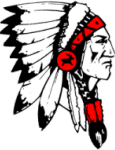 Multiple scholarships, ranging from $500 to $2,000 each, will be awarded each year. The funds are provided by the Covington Eagles, Covington S&L, Don Robbins Memorial Scholarship Fund, and donations from administrators and school board members.Return the completed application to Mrs. McIntyre, Newton High School Guidance Office, by May 10, 2024.  No application will be accepted after that date. Eligibility:  Senior at Newton Local School who will be a full-time student at an accredited 2- or 4-year college or trade school.  On a separate sheet, please attach two or three paragraphs explaining why college or trade school is important to your life/career goals.Name: 				________________________________School Planning to Attend:  	__________________________________Have you been Accepted?      	__________________________________College major and/or		__________________________________   Career Interest:							__________________________________What is your GPA?		_________Please list Activities, Jobs, Sports, Organizations, Clubs (a separate sheet of paper may be used if necessary): Freshmen Year: 	_________________________________________			__________________________________________________			__________________________________________________				__________________________________________________Sophomore Year: ________________________________________			__________________________________________________			__________________________________________________				__________________________________________________Junior Year: 	_________________________________________			__________________________________________________			__________________________________________________				__________________________________________________Senior Year: 	_________________________________________			__________________________________________________			__________________________________________________				__________________________________________________ReferenceName of Former or Current Teacher 1:  ________________________1Teacher may be contacted to discuss your performance and character within and outside the classroom.  A letter of recommendation from the teacher is NOT necessary.Scholarships will be presented at the awards banquet in May 2024.  Recipients will receive their money after they complete their first quarter or semester.  At that time, they need to bring to Mrs. McIntyre a copy of their transcript and a check will then be released by the school treasurer.